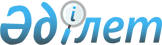 Шардара аудандық мәслихатының 2019 жылғы 20 желтоқсандағы № 52-320-VІ "2020-2022 жылдарға арналған аудандық бюджет туралы" шешіміне өзгерістер енгізу туралыТүркістан облысы Шардара аудандық мәслихатының 2020 жылғы 3 наурыздағы № 54-340-VI шешiмi. Түркістан облысының Әдiлет департаментiнде 2020 жылғы 5 наурызда № 5467 болып тiркелдi
      Қазақстан Республикасының 2008 жылғы 4 желтоқсандағы Бюджет Кодексінің 109-бабының 5-тармағына және "Қазақстан Республикасындағы жергілікті мемлекеттік басқару және өзін-өзі басқару туралы" Қазақстан Республикасының 2001 жылғы 23 қаңтардағы Заңының 6-бабының 1-тармағының 1) тармақшасына және Түркістан облыстық мәслихатының 2020 жылғы 21 ақпандағы № 46/490-VI "Түркістан облыстық мәслихатының 2019 жылғы 9 желтоқсандағы № 44/472-VІ "2020-2022 жылдарға арналған облыстық бюджет туралы" шешіміне өзгерістер енгізу туралы" Нормативтік құқықтық актілерді мемлекеттік тіркеу тізілімінде № 5443 тіркелген шешіміне сәйкес, Шардара ауданы мәслихаты ШЕШІМ ҚАБЫЛДАДЫ:
      1. Шардара аудандық мәслихатының 2019 жылғы 20 желтоқсандағы № 52-320-VІ "2020-2022 жылдарға арналған аудандық бюджет туралы" (Нормативтік құқықтық актілерді мемлекеттік тіркеу тізілімінде № 5317 тіркелген және 2019 жылғы 30 желтоқсанында Қазақстан Республикасының нормативтік құқықтық актілерінің эталондық бақылау банкінде электрондық түрде жарияланған) шешіміне мынадай өзгерістер енгізілсін:
      1 - тармақ келесі редакцияда жазылсын:
      "1. Шардара ауданының 2020-2022 жылдарға арналған аудан бюджеті 1, 2 және 3-қосымшаларға сәйкес, соның ішінде 2020 жылға мынадай көлемде бекітілсін:
      1) кiрiстер – 20 650 922 мың теңге:
      салықтық түсiмдер – 3 263 252 мың теңге;
      салықтық емес түсiмдер – 8 586 мың теңге;
      негізгі капиталды сатудан түсетін түсімдер – 29 171 мың теңге;
      трансферттер түсiмi – 17 349 913 мың теңге;
      2) шығындар – 20 711 646 мың теңге;
      3) таза бюджеттiк кредиттеу – 4 906 мың теңге:
      бюджеттік кредиттер – 15 906 мың теңге;
      бюджеттік кредиттерді өтеу – 11 000 мың теңге;
      4) қаржы активтерімен операциялар бойынша сальдо – 0:
      қаржы активтерін сатып алу – 0;
      мемлекеттің қаржы активтерін сатудан түсетін түсімдер – 0;
      5) бюджет тапшылығы (профициті) – - 65 630 мың теңге;
      6) бюджет тапшылығын қаржыландыру (профицитін пайдалану) – 65 630 мың теңге:
      қарыздар түсімі – 15 906 мың теңге;
      қарыздарды өтеу – 11 000 мың теңге;
      бюджет қаражатының пайдаланылатын қалдықтары – 60 724 мың теңге.".
      Көрсетілген шешімнің 1, 4 қосымшалары осы шешімнің 1, 2 қосымшаларына сәйкес жаңа редакцияда жазылсын.
      2. "Шардара ауданы мәслихат аппараты" мемлекеттік мекемесі Қазақстан Республикасының заңнамасында белгіленген тәртіппен:
      1) осы шешімнің "Қазақстан Республикасы Әділет министрлігі Түркістан облысының Әділет департаменті" Республикалық мемлекеттік мекемесінде тіркелуін;
      2) осы шешім мемлекеттік тіркелген күнінен бастап күнтізбелік он күн ішінде оның көшірмесін Шардара ауданының аумағында таратылатын мерзімді баспа басылымдарында ресми жариялауға жолданылуын;
      3) ресми жарияланғаннан кейін осы шешімді Шардара ауданы мәслихатының интернет-ресурсына орналастыруын қамтамасыз етсін.
      3. Осы шешімнің орындалуын бақылау Шардара ауданы мәслихат аппаратының басшысы Р.Бекмуратовқа жүктелсін.
      4. Осы шешім 2020 жылдың 1 қаңтарынан бастап қолданысқа енгізіледі. 2020 жылға арналған аудандық бюджет 2020 жылға жергілікті бюджеттерден берілетін ағымдағы нысаналы трансферттердің ауылдық округтер бюджеттерінің арасында бөліну тізбесі
					© 2012. Қазақстан Республикасы Әділет министрлігінің «Қазақстан Республикасының Заңнама және құқықтық ақпарат институты» ШЖҚ РМК
				
      Сессия төрағасы

З. Талбидин

      Аудандық мәслихат хатшысы

Б. Муталиев
Шардара аудандық
мәслихатының 2020 жылғы
3 наурыздағы
№ 54-340-VI шешіміне
1 қосымшаШардара аудандық
мәслихатының 2019 жылғы
20 желтоқсандағы
№ 52-320-VІ шешіміне
1 қосымша
Санаты
Санаты
Атауы
Сомасы, мың теңге
Сыныбы
Сыныбы
Атауы
Сомасы, мың теңге
Кіші сыныбы
Кіші сыныбы
Атауы
Сомасы, мың теңге
1
1
1
1
2
3
1. Кірістер
20 650 922
1
Салықтық түсімдер
3 263 252
01
Табыс салығы
340 986
1
Корпоративтік табыс салығы
205 924
2
Жеке табыс салығы
135 062
03
Әлеуметтiк салық
369 268
1
Әлеуметтік салық
369 268
04
Меншiкке салынатын салықтар
2 487 886
1
Мүлiкке салынатын салықтар
2 487 886
05
Тауарларға, жұмыстарға және қызметтерге салынатын iшкi салықтар
34 117
2
Акциздер
11 390
3
Табиғи және басқа да ресурстарды пайдаланғаны үшiн түсетiн түсiмдер
14 974
4
Кәсiпкерлiк және кәсiби қызметтi жүргiзгенi үшiн алынатын алымдар
7 056
5
Ойын бизнесіне салық
697
08
Заңдық маңызы бар әрекеттерді жасағаны және (немесе) оған уәкілеттігі бар мемлекеттік органдар немесе лауазымды адамдар құжаттар бергені үшін алынатын міндетті төлемдер
30 995
1
Мемлекеттік баж
30 995
2
Салықтық емес түсiмдер
8 586
01
Мемлекеттік меншіктен түсетін кірістер
3 266
3
Мемлекет меншігіндегі акциялардың мемлекеттік пакеттеріне дивидендтер
582
5
Мемлекет меншігіндегі мүлікті жалға беруден түсетін кірістер
2 684
06
Басқа да салықтық емес түсiмдер
5 320
1
Басқа да салықтық емес түсiмдер
5 320
3
Негізгі капиталды сатудан түсетін түсімдер
29 171
03
Жердi және материалдық емес активтердi сату
29 171
1
Жерді сату
29 171
4
Трансферттердің түсімдері
17 349 913
01
Төмен тұрған мемлекеттiк басқару органдарынан трансферттер
444
3
Аудандық маңызы бар қалалардың, ауылдардың, кенттердің, аулдық округтардың бюджеттерінен трансферттер
444
02
Мемлекеттiк басқарудың жоғары тұрған органдарынан түсетiн трансферттер
17 349 469
2
Облыстық бюджеттен түсетiн трансферттер
17 349 469
Кодтар 
Кодтар 
Кодтар 
Кодтар 
Атауы
Сомасы, мың теңге
Функционалдық топ
Функционалдық топ
Функционалдық топ
Функционалдық топ
Атауы
Сомасы, мың теңге
Функционалдық ішкі топ
Функционалдық ішкі топ
Функционалдық ішкі топ
Атауы
Сомасы, мың теңге
Бюджеттік бағдарлама әкімшілігі
Бюджеттік бағдарлама әкімшілігі
Атауы
Сомасы, мың теңге
Бағдарлама
Атауы
Сомасы, мың теңге
2. Шығындар
20 711 646
01
Жалпы сипаттағы мемлекеттiк қызметтер
1 011 679
1
Мемлекеттiк басқарудың жалпы функцияларын орындайтын өкiлдi, атқарушы және басқа органдар
189 238
112
Аудан (облыстық маңызы бар қала) мәслихатының аппараты
32 429
001
Аудан (облыстық маңызы бар қала) мәслихатының қызметін қамтамасыз ету жөніндегі қызметтер
31 696
003
Мемлекеттік органның күрделі шығыстары
733
122
Аудан (облыстық маңызы бар қала) әкімінің аппараты
156 809
001
Аудан (облыстық маңызы бар қала) әкімінің қызметін қамтамасыз ету жөніндегі қызметтер
154 086
003
Мемлекеттік органның күрделі шығыстары
2 723
2
Қаржылық қызмет
24 963
459
Ауданның (облыстық маңызы бар қаланың) экономика және қаржы бөлімі
1 545
003
Салық салу мақсатында мүлікті бағалауды жүргізу
1 545
489 
Ауданның (облыстық маңызы бар қаланың) мемлекеттік активтер және сатып алу бөлімі
23 418
001 
Жергілікті деңгейде мемлекеттік активтер мен сатып алуды басқару саласындағы мемлекеттік саясатты іске асыру жөніндегі қызметтер
22 304
003
Мемлекеттік органның күрделі шығыстары
1 114
9
Жалпы сипаттағы өзге де мемлекеттiк қызметтер
797 478
459
Ауданның (облыстық маңызы бар қаланың) экономика және қаржы бөлімі
88 660
001
Ауданның (облыстық маңызы бар қаланың) экономикалық саясаттын қалыптастыру мен дамыту, мемлекеттік жоспарлау, бюджеттік атқару және коммуналдық меншігін басқару саласындағы мемлекеттік саясатты іске асыру жөніндегі қызметтер
57 827
015
Мемлекеттік органның күрделі шығыстары
1 043
113
Төменгі тұрған бюджеттерге берілетін нысаналы ағымдағы трансферттер
29 790
458
Ауданның (облыстық маңызы бар қаланың) тұрғын үй-коммуналдық шаруашылығы, жолаушылар көлігі және автомобиль жолдары бөлімі
708 818
001
Жергілікті деңгейде тұрғын үй-коммуналдық шаруашылығы, жолаушылар көлігі және автомобиль жолдары саласындағы мемлекеттік саясатты іске асыру жөніндегі қызметтер
55 141
013
Мемлекеттік органның күрделі шығыстары
1 376
113
Жергілікті бюджеттерден берілетін ағымдағы нысаналы трансферттер
652 301
02
Қорғаныс
46 405
1
Әскери мұқтаждар
13 342
122
Аудан (облыстық маңызы бар қала) әкімінің аппараты
13 342
005
Жалпыға бірдей әскери міндетті атқару шеңберіндегі іс-шаралар
13 342
2
Төтенше жағдайлар жөнiндегi жұмыстарды ұйымдастыру
33 063
122
Аудан (облыстық маңызы бар қала) әкімінің аппараты
33 063
006
Аудан (облыстық маңызы бар қала) ауқымындағы төтенше жағдайлардың алдын алу және оларды жою
33 063
04
Бiлiм беру
12 863 910
1
Мектепке дейiнгi тәрбие және оқыту
633 675
464
Ауданның (облыстық маңызы бар қаланың) білім бөлімі
633 675
040
Мектепке дейінгі білім беру ұйымдарында мемлекеттік білім беру тапсырысын іске асыруға
633 675
2
Бастауыш, негізгі орта және жалпы орта білім беру
11 334 154
464
Ауданның (облыстық маңызы бар қаланың) білім бөлімі
10 709 523
003
Жалпы білім беру
10 385 364
006
Балаларға қосымша білім беру
324 159
467
Ауданның (облыстық маңызы бар қаланың) құрылыс бөлімі
624 631
024
Бастауыш, негізгі орта және жалпы орта білім беру объектілерін салу және реконструкциялау
624 631
9
Бiлiм беру саласындағы өзге де қызметтер
896 081
464
Ауданның (облыстық маңызы бар қаланың) білім бөлімі
896 081
001
Жергілікті деңгейде білім беру саласындағы мемлекеттік саясатты іске асыру жөніндегі қызметтер
33 350
005
Ауданның (облыстық маңызы бар қаланың) мемлекеттік білім беру мекемелер үшін оқулықтар мен оқу-әдiстемелiк кешендерді сатып алу және жеткізу
255 780
007
Аудандық (қалалық) ауқымдағы мектеп олимпиадаларын және мектептен тыс іс-шараларды өткiзу
768
012
Мемлекеттік органның күрделі шығыстары
1 237
015
Жетім баланы (жетім балаларды) және ата-аналарының қамқорынсыз қалған баланы (балаларды) күтіп-ұстауға қамқоршыларға (қорғаншыларға) ай сайынға ақшалай қаражат төлемі
24 913
022
Жетім баланы (жетім балаларды) және ата-анасының қамқорлығынсыз қалған баланы (балаларды) асырап алғаны үшін Қазақстан азаматтарына біржолғы ақша қаражатын төлеуге арналған төлемдер
210
067
Ведомстволық бағыныстағы мемлекеттік мекемелер мен ұйымдардың күрделі шығыстары
124 267
113
Жергілікті бюджеттерден берілетін ағымдағы нысаналы трансферттер
455 556
06
Әлеуметтiк көмек және әлеуметтiк қамсыздандыру
1 475 360
1
Әлеуметтiк қамсыздандыру
941 652
451
Ауданның (облыстық маңызы бар қаланың) жұмыспен қамту және әлеуметтік бағдарламалар бөлімі
935 671
005
Мемлекеттік атаулы әлеуметтік көмек
935 671
464
Ауданның (облыстық маңызы бар қаланың) білім бөлімі
5 981
030
Патронат тәрбиешілерге берілген баланы (балаларды) асырап бағу
5 981
2
Әлеуметтiк көмек
467 001
451
Ауданның (облыстық маңызы бар қаланың) жұмыспен қамту және әлеуметтік бағдарламалар бөлімі
467 001
002
Жұмыспен қамту бағдарламасы
148 921
006
Тұрғын үйге көмек көрсету
3 225
007
Жергілікті өкілетті органдардың шешімі бойынша мұқтаж азаматтардың жекелеген топтарына әлеуметтік көмек
41 226
010
Үйден тәрбиеленіп оқытылатын мүгедек балаларды материалдық қамтамасыз ету
3 159
014
Мұқтаж азаматтарға үйде әлеуметтiк көмек көрсету
63 048
017
Оңалтудың жеке бағдарламасына сәйкес мұқтаж мүгедектердi мiндеттi гигиеналық құралдармен қамтамасыз ету, қозғалуға қиындығы бар бірінші топтағы мүгедектерге жеке көмекшінің және есту бойынша мүгедектерге қолмен көрсететiн тіл маманының қызметтерін ұсыну
145 505
023
Жұмыспен қамту орталықтарының қызметін қамтамасыз ету
61 917
9
Әлеуметтiк көмек және әлеуметтiк қамтамасыз ету салаларындағы өзге де қызметтер
66 707
451
Ауданның (облыстық маңызы бар қаланың) жұмыспен қамту және әлеуметтік бағдарламалар бөлімі
66 707
001
Жергілікті деңгейде халық үшін әлеуметтік бағдарламаларды жұмыспен қамтуды қамтамасыз етуді іске асыру саласындағы мемлекеттік саясатты іске асыру жөніндегі қызметтер
55 590
011
Жәрдемақыларды және басқа да әлеуметтік төлемдерді есептеу, төлеу мен жеткізу бойынша қызметтерге ақы төлеу
11 117
07
Тұрғын үй-коммуналдық шаруашылық
1 061 310
1
Тұрғын үй шаруашылығы
383 619
458
Ауданның (облыстық маңызы бар қаланың) тұрғын үй-коммуналдық шаруашылығы, жолаушылар көлігі және автомобиль жолдары бөлімі
1 000
049
Көп пәтерлі тұрғын үйлерде энергетикалық аудит жүргізу
1 000
467
Ауданның (облыстық маңызы бар қаланың) құрылыс бөлімі
382 619
003
Коммуналдық тұрғын үй қорының тұрғын үйін жобалау және (немесе) салу, реконструкциялау
164 576
004
Инженерлік-коммуникациялық инфрақұрылымды жобалау, дамыту және (немесе) жайластыру
185 494
098
Коммуналдық тұрғын үй қорының тұрғын үйлерін сатып алу
32 549
2
Коммуналдық шаруашылық
347 829
458
Ауданның (облыстық маңызы бар қаланың) тұрғын үй-коммуналдық шаруашылығы, жолаушылар көлігі және автомобиль жолдары бөлімі
347 829
012
Сумен жабдықтау және су бұру жүйесінің жұмыс істеуі
80 174
027
Ауданның (облыстық маңызы бар қаланың) коммуналдық меншігіндегі газ жүйелерін қолдануды ұйымдастыру
39 529
029
Сумен жабдықтау және су бұру жүйелерін дамыту
2 500
058
Елді мекендердегі сумен жабдықтау және су бұру жүйелерін дамыту
225 626
3
Елді-мекендерді көркейту
329 862
458
Ауданның (облыстық маңызы бар қаланың) тұрғын үй-коммуналдық шаруашылығы, жолаушылар көлігі және автомобиль жолдары бөлімі
329 862
015
Елдi мекендердегі көшелердi жарықтандыру
67 750
016
Елдi мекендердiң санитариясын қамтамасыз ету
23 558
018
Елдi мекендердi абаттандыру және көгалдандыру
238 554
08
Мәдениет, спорт, туризм және ақпараттық кеңістiк
1 191 301
1
Мәдениет саласындағы қызмет
184 306
455
Ауданның (облыстық маңызы бар қаланың) мәдениет және тілдерді дамыту бөлімі
178 167
003
Мәдени-демалыс жұмысын қолдау
178 167
467
Ауданның (облыстық маңызы бар қаланың) құрылыс бөлімі
6 139
011
Мәдениет объектілерін дамыту
6 139
2
Спорт
743 914
465
Ауданның (облыстық маңызы бар қаланың) дене шынықтыру және спорт бөлімі
743 914
001
Жергілікті деңгейде дене шынықтыру және спорт саласындағы мемлекеттік саясатты іске асыру жөніндегі қызметтер
23 279
005
Ұлттық және бұқаралық спорт түрлерін дамыту
599 635
006
Аудандық (облыстық маңызы бар қалалық) деңгейде спорттық жарыстар өткiзу
60 000
007
Әртүрлi спорт түрлерi бойынша аудан (облыстық маңызы бар қала) құрама командаларының мүшелерiн дайындау және олардың облыстық спорт жарыстарына қатысуы
61 000
3
Ақпараттық кеңiстiк
138 634
455
Ауданның (облыстық маңызы бар қаланың) мәдениет және тілдерді дамыту бөлімі
118 542
006
Аудандық (қалалық) кiтапханалардың жұмыс iстеуi
94 091
007
Мемлекеттiк тiлдi және Қазақстан халқының басқа да тiлдерін дамыту
24 451
456
Ауданның (облыстық маңызы бар қаланың) ішкі саясат бөлімі
20 092
002
Мемлекеттік ақпараттық саясат жүргізу жөніндегі қызметтер
20 092
4
Туризм
3 000
467
Ауданның (облыстық маңызы бар қаланың) құрылыс бөлімі
3 000
023
Туризм объектілерін дамыту
3 000
9
Мәдениет, спорт, туризм және ақпараттық кеңiстiктi ұйымдастыру жөнiндегi өзге де қызметтер
121 447
455
Ауданның (облыстық маңызы бар қаланың) мәдениет және тілдерді дамыту бөлімі
23 384
001
Жергілікті деңгейде тілдерді және мәдениетті дамыту саласындағы мемлекеттік саясатты іске асыру жөніндегі қызметтер
22 384
032
Ведомстволық бағыныстағы мемлекеттік мекемелер мен ұйымдардың күрделі шығыстары
1 000
456
Ауданның (облыстық маңызы бар қаланың) ішкі саясат бөлімі
98 063
001
Жергілікті деңгейде ақпарат, мемлекеттілікті нығайту және азаматтардың әлеуметтік сенімділігін қалыптастыру саласында мемлекеттік саясатты іске асыру жөніндегі қызметтер
47 642
003
Жастар саясаты саласында іс-шараларды іске асыру
50 421
09
Отын-энергетика кешенi және жер қойнауын пайдалану
551 948
1
Отын және энергетика
9 300
458
Ауданның (облыстық маңызы бар қаланың) тұрғын үй-коммуналдық шаруашылығы, жолаушылар көлігі және автомобиль жолдары бөлімі
9 300
019
Жылу-энергетикалық жүйені дамыту
9 300
9
Отын-энергетика кешені және жер қойнауын пайдалану саласындағы өзге де қызметтер
 542 648
458
Ауданның (облыстық маңызы бар қаланың) тұрғын үй-коммуналдық шаруашылығы, жолаушылар көлігі және автомобиль жолдары бөлімі
542 648
036
Газ тасымалдау жүйесін дамыту
542 648
10
Ауыл, су, орман, балық шаруашылығы, ерекше қорғалатын табиғи аумақтар, қоршаған ортаны және жануарлар дүниесін қорғау, жер қатынастары
94 844
1
Ауыл шаруашылығы
49 982
462
Ауданның (облыстық маңызы бар қаланың) ауыл шаруашылығы бөлімі
43 493
001
Жергілікті деңгейде ауыл шаруашылығы саласындағы мемлекеттік саясатты іске асыру жөніндегі қызметтер
42 525
006
Мемлекеттік органның күрделі шығыстары
968
473
Ауданның (облыстық маңызы бар қаланың) ветеринария бөлімі
6 489
001
Жергілікті деңгейде ветеринария саласындағы мемлекеттік саясатты іске асыру жөніндегі қызметтер
6 489
6
Жер қатынастары
30 651
463
Ауданның (облыстық маңызы бар қаланың) жер қатынастары бөлімі
30 651
001
Аудан (облыстық маңызы бар қала) аумағында жер қатынастарын реттеу саласындағы мемлекеттік саясатты іске асыру жөніндегі қызметтер
29 033
007
Мемлекеттік органның күрделі шығыстары
1 618
9
Ауыл, су, орман, балық шаруашылығы, қоршаған ортаны қорғау және жер қатынастары саласындағы басқа да қызметтер
14 211
459
Ауданның (облыстық маңызы бар қаланың) экономика және қаржы бөлімі
14 211
099
Мамандарға әлеуметтік қолдау көрсету жөніндегі шараларды іске асыру
14 211
11
Өнеркәсіп, сәулет, қала құрылысы және құрылыс қызметі
152 158
2
Сәулет, қала құрылысы және құрылыс қызметі
152 158
467
Ауданның (облыстық маңызы бар қаланың) құрылыс бөлімі
116 363
001
Жергілікті деңгейде құрылыс саласындағы мемлекеттік саясатты іске асыру жөніндегі қызметтер
30 246
017
Мемлекеттік органның күрделі шығыстары
86 117
468
Ауданның (облыстық маңызы бар қаланың) сәулет және қала құрылысы бөлімі
35 795
001
Жергілікті деңгейде сәулет және қала құрылысы саласындағы мемлекеттік саясатты іске асыру жөніндегі қызметтер
19 165
003
Аудан аумағында қала құрылысын дамыту схемаларын және елді мекендердің бас жоспарларын әзірлеу
16 000
004
Мемлекеттік органның күрделі шығыстары
630
12
Көлiк және коммуникация
492 397
1
Автомобиль көлiгi
485 397
458
Ауданның (облыстық маңызы бар қаланың) тұрғын үй-коммуналдық шаруашылығы, жолаушылар көлігі және автомобиль жолдары бөлімі
485 397
023
Автомобиль жолдарының жұмыс істеуін қамтамасыз ету
5 000
045
Аудандық маңызы бар автомобиль жолдарын және елді-мекендердің көшелерін күрделі және орташа жөндеу
480 397
9
Көлiк және коммуникациялар саласындағы өзге де қызметтер
7 000
458
Ауданның (облыстық маңызы бар қаланың) тұрғын үй-коммуналдық шаруашылығы, жолаушылар көлігі және автомобиль жолдары бөлімі
7 000
037
Әлеуметтік маңызы бар қалалық (ауылдық), қала маңындағы және ауданішілік қатынастар бойынша жолаушылар тасымалдарын субсидиялау
7 000
13
Басқалар
474 992
3
Кәсiпкерлiк қызметтi қолдау және бәсекелестікті қорғау
36 220
469
Ауданның (облыстық маңызы бар қаланың) кәсіпкерлік бөлімі
36 220
001
Жергілікті деңгейде кәсіпкерлікті дамыту саласындағы мемлекеттік саясатты іске асыру жөніндегі қызметтер
35 367
004
Мемлекеттік органның күрделі шығыстары
 853
9
Басқалар
438 772
455
Ауданның (облыстық маңызы бар қаланың) мәдениет және тілдерді дамыту бөлімі
279 760
052
"Ауыл-Ел бесігі" жобасы шеңберінде ауылдық елді мекендердегі әлеуметтік және инженерлік инфрақұрылым бойынша іс-шараларды іске асыру
279 760
458
Ауданның (облыстық маңызы бар қаланың) тұрғын үй-коммуналдық шаруашылығы, жолаушылар көлігі және автомобиль жолдары бөлімі
28 577
062
"Ауыл-Ел бесігі" жобасы шеңберінде ауылдық елді мекендердегі әлеуметтік және инженерлік инфрақұрылым бойынша іс-шараларды іске асыру
26 177
065
Заңды тұлғалардың жарғылық капиталын қалыптастыру немесе ұлғайту
2 400
459
Ауданның (облыстық маңызы бар қаланың) экономика және қаржы бөлімі
77 660
008
Жергілікті бюджеттік инвестициялық жобалардың техникалық-экономикалық негіздемелерін және мемлекеттік-жекешелік әріптестік жобалардың, оның ішінде концессиялық жобалардың конкурстық құжаттамаларын әзірлеу немесе түзету, сондай-ақ қажетті сараптамаларын жүргізу, мемлекеттік-жекешелік әріптестік жобаларды, оның ішінде концессиялық жобаларды консультациялық сүйемелдеу
15 000
012
Ауданның (облыстық маңызы бар қаланың) жергілікті атқарушы органының резерві
62 660
465
Ауданның (облыстық маңызы бар қаланың) дене шынықтыру және спорт бөлімі
52 775
096
Мемлекеттік-жекешелік әріптестік жобалар бойынша мемлекеттік міндеттемелерді орындау
52 775
14
Борышқа қызмет көрсету
12
1
Борышқа қызмет көрсету
12
459
Ауданның (облыстық маңызы бар қаланың) экономика және қаржы бөлімі
12
021
Жергілікті атқарушы органдардың облыстық бюджеттен қарыздар бойынша сыйақылар мен өзге де төлемдерді төлеу бойынша борышына қызмет көрсету
12
15
Трансферттер
1 295 330
1
Трансферттер
1 295 330
459
Ауданның (облыстық маңызы бар қаланың) экономика және қаржы бөлімі
1 295 330
006
Пайдаланылмаған (толық пайдаланылмаған) нысаналы трансферттерді қайтару
4 820
038
Субвенциялар
1 250 257
054
Қазақстан Республикасының Ұлттық қорынан берілетін нысаналы трансферт есебінен республикалық бюджеттен бөлінген пайдаланылмаған (түгел пайдаланылмаған) нысаналы трансферттердің сомасын қайтару
40 253
3. Таза бюджеттік кредиттеу
4 906
Бюджеттік кредиттер
15 906
Бюджеттік кредиттерді өтеу
11 000
4. Қаржы активтерімен операциялар бойынша сальдо
0
Қаржы активтерін сатып алу
0
Мемлекеттің қаржы активтерін сатудан түсетін түсімдер
0
5. Бюджет тапшылығы (профициті)
-65 630
6. Бюджет тапшылығын қаржыландыру (профицитін пайдалану) 
65 630
Қарыздар түсімі
15 906
Қарыздарды өтеу
11 000
Бюджет қаражатының пайдаланылатын қалдықтары
60 724Шардара аудандық
мәслихатының 2020 жылғы
3 наурыздағы
№ 54-340-VI шешіміне
2 қосымшаШардара аудандық
мәслихатының 2019 жылғы
20 желтоқсандағы
№ 52-320-VІ шешіміне
4 қосымша
№
Атауы
Сомасы
1
Жаушықұм ауылдық округі
53 545
2
Қ.Тұрысбеков ауылдық округі
74 926
3
Қоссейт ауылдық округі
57 921
4
Көксу ауылдық округі
66 322
5
Ұзын ата ауылдық округі
60 787
6
Алатау батыр ауылдық округі
62 845
7
Қызылқұм ауылдық округі
29 036
8
Ақшеңгелді ауылдық округі
68 039
9
Сүткент ауылдық округі
83 048
10
Достық ауылдық округі
51 434
11
Шардара қаласы
1 010 141
Барлығы
1 618 044